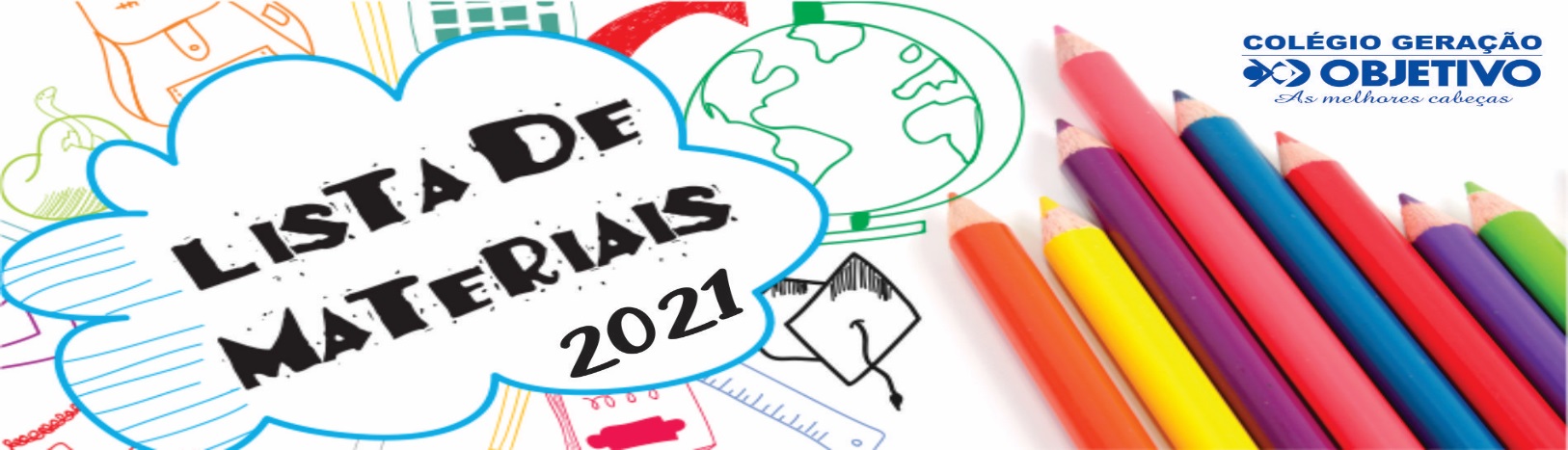 2º ANO DO ENSINO FUNDAMENTAL IMATERIAL DE ROTINA1 mochila (recomendamos com rodinha)1 lancheira com guardanapo e toalhinha de pano.MATERIAL DE USO DIÁRIO2 cadernos de capa dura grande (espiral com margem) 100 folhas.4 cadernos brochura de capa dura grande com 50 folhas.1 estojo.1 lápis de escrever.1 borracha.1 caixa de lápis de cor.1 apontador com depósito.1 régua de 30cm transparente.1 tesoura sem ponta.1 pasta cristal (transparente).1 dicionário de Língua Portuguesa (nova ortografia)1 mini dicionário de Língua Inglesa3 marcadores de texto (cores variadas).MATERIAL DE USO COTIDIANO1 Livro de Caligrafia Zigue-Zague nº 2.1 resma de papel A4 – Chamex (210mmx297mm).2 EVA camurçado - cores variadas.2 EVA com gliter.2 EVA liso - cores variadas.4 envelopes tamanho ofício (branco).1 caneta para retro projetor (grosso).1 cola branca (90g).3 metros de TNT (vermelho).1 bloco de papel Romitec.1 refil de cola quente fina.1 refil de cola quente grossa.1 bloco de papel lumi paper.2 blocos de canson A4.1 bloco de canson A3.1 caixa de giz de cera com 10 ou 12 cores.1 fita dupla face.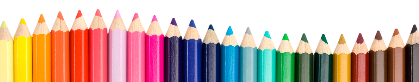 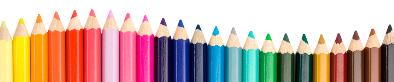 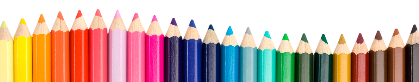 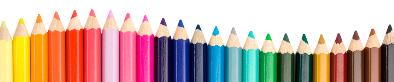 MATERIAL DE ARTE1 pincel chato nº 08 ou 16.1 caixa de tinta guache.Observações:Os materiais solicitados para o uso cotidiano deverão ser entregues no dia 03/02/2021 (quarta-feira) das 13h (MS) às 17h (MS). Solicitamos que os mesmos venham etiquetados (com o nome e série da criança).Os livros de literatura infantil para o Projeto de Leitura serão solicitados no início do ano letivo.Os materiais de ARTE deverão ser entregues a professora na sala de aula.Agenda Objetivo – É de uso obrigatório. Será entregue pelo colégio na primeira semana de aula.Serão solicitados ao longo do ano materiais escolares que precisarão serem repostos.Início do ano Letivo: 08/02/2021 (segunda-feira)